填表前请认真阅读《填写说明》广州高层次金融人才评定申报表新引进	现有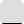 申报类别	      金融领军人才 		 申报年度	          2020          	申报人 		 		 		  联系电话        （办公）       （手机）申报单位 		 		 		  联系人 	                           联系电话        （办公）       （手机）       填表日期    年    月    日     广州市地方金融监督管理局制填写说明一、封面（一）申报单位指用人单位。申报人属柔性引进到用人单位的，由现用人单位作为申报单位，非申报人工作关系所在单位。（二）联系人、联系电话指申报单位的联系人和联系电话。联系人应为具体负责该项工作的人员，熟悉申报人、申报材料的相关情况。联系电话请同时填写办公电话和手机号码，保证联系畅通。二、申报表正文电子版表格填报要求：小四仿宋、行间距15磅（一）照片为近期小两寸正面免冠证件照。可以是胶质照片，也可以是直接打印的照片。（二）身份证件类别、证件号码指居民身份证或护照等身份证件及其号码。（三）最高学历（学位）毕业院校及专业请填写申报人所获最高学历（学位）的毕业院校、专业及学位的全称。如：“美国俄亥俄州立大学 机械工程专业博士”。（四）工作单位、部门及职务指申报人目前工作关系所在单位及其现任部门、职务。（五）兼职单位及职务属我市市属单位柔性引进的申报人，需填写此项。（六）任职履历每一段工作经历均应有明确的起始和终止日期，具体到月份。请写清楚每阶段经历的所在国家、单位、职务。（七）本人承诺请申报人亲笔签字或数字签名作为承诺，请勿空缺。（八）申报单位意见由申报单位填写并加盖公章。请简要说明：1、对申报材料及附件证明材料的真实性审核意见；2、是否符合申报条件；3、是否同意申报。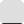 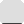 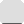 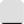 填报人姓名： 填报人电话：填表前请认真阅读《填写说明》广州高层次金融人才评定申报表新引进	现有申报类别	     金融高级管理人才 		 申报年度	          2020          	申报人 		 		 		  联系电话        （办公）       （手机）申报单位 		 		 		  联系人 	                           联系电话        （办公）       （手机）    填表日期    年    月    日     广州市地方金融监督管理局制填写说明一、封面（一）申报单位指用人单位。申报人属柔性引进到用人单位的，由现用人单位作为申报单位，非申报人工作关系所在单位。（二）联系人、联系电话指申报单位的联系人和联系电话。联系人应为具体负责该项工作的人员，熟悉申报人、申报材料的相关情况。联系电话请同时填写办公电话和手机号码，保证联系畅通。二、申报表正文（一）电子版表格填报要求：小四仿宋、行间距15磅（一）照片为近期小两寸正面免冠证件照。可以是胶质照片，也可以是直接打印的照片。（二）身份证件类别、证件号码指居民身份证或护照等身份证件及其号码。（三）最高学历（学位）毕业院校及专业请填写申报人所获最高学历（学位）的毕业院校、专业及学位的全称。如：“美国俄亥俄州立大学 机械工程专业博士”。（四）工作单位、部门及职务指申报人目前工作关系所在单位及其现任部门、职务。（五）兼职单位及职务属我市市属单位柔性引进的申报人，需填写此项。（六）任职履历每一段工作经历均应有明确的起始和终止日期，具体到月份。请写清楚每阶段经历的所在国家、单位、职务。（七）本人承诺请申报人亲笔签字或数字签名作为承诺，请勿空缺。（八）申报单位意见由申报单位填写并加盖公章。请简要说明：1、对申报材料及附件证明材料的真实性审核意见；2、是否符合申报条件；3、是否同意申报。填报人姓名：填报人电话：填表前请认真阅读《填写说明》广州高层次金融人才评定申报表新引进	现有申报类别	     金融高级专业人才 		 申报年度	          2020          	申报人 		 		 		  联系电话        （办公）       （手机）申报单位 		 		 		  联系人 	                           联系电话        （办公）       （手机）    填表日期    年    月    日     广州市地方金融监督管理局制填写说明一、封面（一）申报单位指用人单位。申报人属柔性引进到用人单位的，由现用人单位作为申报单位，非申报人工作关系所在单位。（二）联系人、联系电话指申报单位的联系人和联系电话。联系人应为具体负责该项工作的人员，熟悉申报人、申报材料的相关情况。联系电话请同时填写办公电话和手机号码，保证联系畅通。二、申报表正文电子版表格填报要求：小四仿宋、行间距15磅（一）照片为近期小两寸正面免冠证件照。可以是胶质照片，也可以是直接打印的照片。（二）身份证件类别、证件号码指居民身份证或护照等身份证件及其号码。（三）最高学历（学位）毕业院校及专业请填写申报人所获最高学历（学位）的毕业院校、专业及学位的全称。如：“美国俄亥俄州立大学 机械工程专业博士”。（四）工作单位、部门及职务指申报人目前工作关系所在单位及其现任部门、职务。（五）兼职单位及职务属我市市属单位柔性引进的申报人，需填写此项。（六）任职履历每一段工作经历均应有明确的起始和终止日期，具体到月份。请写清楚每阶段经历的所在国家、单位、职务。（七）本人承诺请申报人亲笔签字或数字签名作为承诺，请勿空缺。（八）申报单位意见由申报单位填写并加盖公章。请简要说明：1、对申报材料及附件证明材料的真实性审核意见；2、是否符合申报条件；3、是否同意申报。填报人姓名：填报人电话：填表前请认真阅读《填写说明》广州高层次金融人才评定申报表新引进	现有申报类别	     金融柔性引进人才 		 申报年度	          2020          	申报人 		 		 		  联系电话        （办公）       （手机）申报单位 		 		 		  联系人 	                           联系电话        （办公）       （手机）    填表日期    年    月    日     广州市地方金融监督管理局制填写说明一、封面（一）申报单位指用人单位。申报人属柔性引进到用人单位的，由现用人单位作为申报单位，非申报人工作关系所在单位。（二）联系人、联系电话指申报单位的联系人和联系电话。联系人应为具体负责该项工作的人员，熟悉申报人、申报材料的相关情况。联系电话请同时填写办公电话和手机号码，保证联系畅通。二、申报表正文电子版表格填报要求：小四仿宋、行间距15磅（一）照片为近期小两寸正面免冠证件照。可以是胶质照片，也可以是直接打印的照片。（二）身份证件类别、证件号码指居民身份证或护照等身份证件及其号码。（三）最高学历（学位）毕业院校及专业请填写申报人所获最高学历（学位）的毕业院校、专业及学位的全称。如：“美国俄亥俄州立大学 机械工程专业博士”。（四）工作单位、部门及职务指申报人目前工作关系所在单位及其现任部门、职务。（五）兼职单位及职务属我市市属单位柔性引进的申报人，需填写此项。（六）任职履历每一段工作经历均应有明确的起始和终止日期，具体到月份。请写清楚每阶段经历的所在国家、单位、职务。（七）本人承诺请申报人亲笔签字或数字签名作为承诺，请勿空缺。（八）申报单位意见由申报单位填写并加盖公章。请简要说明：1、对申报材料及附件证明材料的真实性审核意见；2、是否符合申报条件；3、是否同意申报。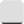 填报人姓名： 填报人电话： 姓名(中文/外文）性别照片姓名(中文/外文）出生日期照片国籍出生地纳税地照片身份证件类别证件号码申报人银行账号个人账号开户行电话/手机电子邮箱通信地址邮政编码最高学历（学 位）毕业院校及专业专业技术职称（中高级）申请类别新引进	现有新引进	现有新引进	现有新引进	现有新引进	现有新引进	现有在穗工作性质全职	兼职全职	兼职全职	兼职全职	兼职全职	兼职全职	兼职近三年内是否同一法人机构跨市内部调动是	否是	否是	否是	否是	否是	否工作单位工作部门及职务劳动合同起止日 期（近三年所有劳动合同的起止日期（如存在离职情况，请提供上一个机构的劳动合同或离职证明）（近三年所有劳动合同的起止日期（如存在离职情况，请提供上一个机构的劳动合同或离职证明）（近三年所有劳动合同的起止日期（如存在离职情况，请提供上一个机构的劳动合同或离职证明）（近三年所有劳动合同的起止日期（如存在离职情况，请提供上一个机构的劳动合同或离职证明）（近三年所有劳动合同的起止日期（如存在离职情况，请提供上一个机构的劳动合同或离职证明）（近三年所有劳动合同的起止日期（如存在离职情况，请提供上一个机构的劳动合同或离职证明）用人单位类别在驻穗金融机构 连续工作年限兼职单位、部门及职务2019年在广州个 人纳税额（2020年引进的人才提供2020年个人纳税额）万元（2020年引进的人才提供2020年个人纳税额）万元是否获评2019年 度广州市高层次 金融人才是	否是	否任职履历（从现单位填起， 如有兼职，请写明 兼职经历）（围绕《广州高层次金融人才目录及评定标准》中“任职履历”进行描述。）（围绕《广州高层次金融人才目录及评定标准》中“任职履历”进行描述。）任职履历（从现单位填起， 如有兼职，请写明 兼职经历）用人单位评分：用人单位评分：2019年对广州经 济社会发展的贡 献（所领导的机构对广州重大项目建设、绿色金融、普惠金融、金融文化、公益事业等资金支持和融资成效；积极开展金融特色业务；地方经济社会发展贡献；公司纳税情况；公司营业收入、净利润、总资产规模及增速等相关经营指标情况。金融研究工作情况。2020年引进的人才提供2020年情况）（所领导的机构对广州重大项目建设、绿色金融、普惠金融、金融文化、公益事业等资金支持和融资成效；积极开展金融特色业务；地方经济社会发展贡献；公司纳税情况；公司营业收入、净利润、总资产规模及增速等相关经营指标情况。金融研究工作情况。2020年引进的人才提供2020年情况）2019年对广州经 济社会发展的贡 献用人单位评分：用人单位评分：行业影响（获得国家、省市荣誉称号；带领的机构取得重大突破；对金融行业产生重大积极的影响。2020年引进的人才提供2020年情况）（获得国家、省市荣誉称号；带领的机构取得重大突破；对金融行业产生重大积极的影响。2020年引进的人才提供2020年情况）行业影响用人单位评分：用人单位评分：本人承诺以上信息均真实有效。申报人签字：年	月	日本人承诺以上信息均真实有效。申报人签字：年	月	日本人承诺以上信息均真实有效。申报人签字：年	月	日申报单位意见（请写明申报及 证明材料是否属 实，是否同意申 报，并加盖公章）申报单位意见（请写明申报及 证明材料是否属 实，是否同意申 报，并加盖公章）（盖章）年	月	日姓名(中文/外文）性别照片姓名(中文/外文）出生日期照片国籍出生地纳税地照片身份证件类别证件号码申报人银行账号个人账号开户行电话/手机电子邮箱通信地址邮政编码最高学历（学 位）毕业院校及专业专业技术职称（中高级）申请类别新引进	现有新引进	现有新引进	现有新引进	现有新引进	现有新引进	现有在穗工作性质全职	兼职全职	兼职全职	兼职全职	兼职全职	兼职全职	兼职近三年内是否同一法人机构跨市内部调动是	否是	否是	否是	否是	否是	否工作单位工作部门及职务劳动合同起止日 期（近三年所有劳动合同的起止日期（如存在离职情况，请提供上一个机构的劳动合同或离职证明）（近三年所有劳动合同的起止日期（如存在离职情况，请提供上一个机构的劳动合同或离职证明）（近三年所有劳动合同的起止日期（如存在离职情况，请提供上一个机构的劳动合同或离职证明）（近三年所有劳动合同的起止日期（如存在离职情况，请提供上一个机构的劳动合同或离职证明）（近三年所有劳动合同的起止日期（如存在离职情况，请提供上一个机构的劳动合同或离职证明）（近三年所有劳动合同的起止日期（如存在离职情况，请提供上一个机构的劳动合同或离职证明）用人单位类别兼职单位、部门及职务在驻穗金融机构 连续工作年限2019年在广州个 人纳税额（2020年引进的人才提供2020年个人纳税额）万元（2020年引进的人才提供2020年个人纳税额）万元是否获评2019年 度广州市高层次 金融人才是	否是	否任职履历（从现单位填起， 如有兼职，请写明 兼职经历）（围绕《广州高层次金融人才目录及评定标准》中“任职履历”进行描述。）（围绕《广州高层次金融人才目录及评定标准》中“任职履历”进行描述。）任职履历（从现单位填起， 如有兼职，请写明 兼职经历）用人单位评分：用人单位评分：2019年对广州经 济社会发展的贡 献（所领导的机构对广州重大项目建设、绿色金融、普惠金融、金融文化、公益事业等资金支持和融资成效；积极开展金融特色业务；地方经济社会发展贡献；公司纳税情况；公司营业收入、净利润、总资产规模及增速等相关经营指标情况。金融研究工作情况。2020年引进的人才提供2020年情况）（所领导的机构对广州重大项目建设、绿色金融、普惠金融、金融文化、公益事业等资金支持和融资成效；积极开展金融特色业务；地方经济社会发展贡献；公司纳税情况；公司营业收入、净利润、总资产规模及增速等相关经营指标情况。金融研究工作情况。2020年引进的人才提供2020年情况）2019年对广州经 济社会发展的贡 献用人单位评分：用人单位评分：2019年经营能力（公司营业收入、净利润、总资产规模及增速等相关经营指标情况。2020年引进的人才提供2020年情况）（公司营业收入、净利润、总资产规模及增速等相关经营指标情况。2020年引进的人才提供2020年情况）2019年经营能力用人单位评分：用人单位评分：本人承诺以上信息均真实有效。申报人签字：年	月	日本人承诺以上信息均真实有效。申报人签字：年	月	日本人承诺以上信息均真实有效。申报人签字：年	月	日申报单位意见（请写明申报及 证明材料是否属 实，是否同意申 报，并加盖公章）申报单位意见（请写明申报及 证明材料是否属 实，是否同意申 报，并加盖公章）（盖章）年	月	日姓名(中文/外文）性别照片姓名(中文/外文）出生日期照片国籍出生地纳税地照片身份证件类别证件号码申报人银行账号个人账号开户行电话/手机电子邮箱通信地址邮政编码最高学历（学 位）毕业院校及专业专业技术职称（中高级）申请类别新引进	现有新引进	现有新引进	现有新引进	现有新引进	现有新引进	现有在穗工作性质全职	兼职全职	兼职全职	兼职全职	兼职全职	兼职全职	兼职近三年内是否同一法人机构跨市内部调动是	否是	否是	否是	否是	否是	否工作单位工作部门及职务劳动合同起止日期（近三年所有劳动合同的起止日期（如存在离职情况，请提供上一个机构的劳动合同或离职证明）（近三年所有劳动合同的起止日期（如存在离职情况，请提供上一个机构的劳动合同或离职证明）（近三年所有劳动合同的起止日期（如存在离职情况，请提供上一个机构的劳动合同或离职证明）（近三年所有劳动合同的起止日期（如存在离职情况，请提供上一个机构的劳动合同或离职证明）（近三年所有劳动合同的起止日期（如存在离职情况，请提供上一个机构的劳动合同或离职证明）（近三年所有劳动合同的起止日期（如存在离职情况，请提供上一个机构的劳动合同或离职证明）用人单位类别在驻穗金融机构连续工作年限兼职单位、部门 及职务金融高级专业人 才类别（根据《广州高层次金融人才目录及评定标准》中金融高级专业人才类别填写。）（根据《广州高层次金融人才目录及评定标准》中金融高级专业人才类别填写。）（根据《广州高层次金融人才目录及评定标准》中金融高级专业人才类别填写。）（根据《广州高层次金融人才目录及评定标准》中金融高级专业人才类别填写。）（根据《广州高层次金融人才目录及评定标准》中金融高级专业人才类别填写。）（根据《广州高层次金融人才目录及评定标准》中金融高级专业人才类别填写。）2019年在广州个 人纳税额（2020年引进的人才提供2020年个人纳税额）万元是否获评2019年是	否度广州市高层次是	否金融人才是	否任职履历（围绕《广州高层次金融人才目录及评定标准》中“任职履历”进行描述。）（从现单位填起，（围绕《广州高层次金融人才目录及评定标准》中“任职履历”进行描述。）如有兼职，请写明（围绕《广州高层次金融人才目录及评定标准》中“任职履历”进行描述。）兼职经历）（围绕《广州高层次金融人才目录及评定标准》中“任职履历”进行描述。）兼职经历）用人单位评分：2019年行业业绩（围绕《广州高层次金融人才目录及评定标准》中“行业业绩”进行描述。2020年引进的人才提供2020年情况）2019年行业业绩用人单位评分：职称学历（围绕《广州高层次金融人才目录及评定标准》中“职称学历”进行描述。）职称学历用人单位评分：专业认证（围绕《广州高层次金融人才目录及评定标准》中“专业认证”进行描述。）专业认证用人单位评分：本人承诺以上信息均真实有效。申报人签字：年	月	日本人承诺以上信息均真实有效。申报人签字：年	月	日申报单位意见（请写明申报及 证明材料是否属 实，是否同意申 报，并加盖公章）（盖章）年	月	日姓名(中文/外文）性别照片姓名(中文/外文）出生日期照片国籍出生地纳税地照片身份证件类别证件号码申报人银行账号个人账号开户行电话/手机电子邮箱通信地址邮政编码最高学历（学 位）毕业院校及专业专业技术职称（中高级）在穗工作性质全职	兼职全职	兼职全职	兼职全职	兼职全职	兼职全职	兼职工作单位工作部门及职务劳动合同起止日 期用人单位类别2019年在广州工 作时长兼职单位、部门 及职务是否获评2019年 度广州市高层次 金融人才是	否是	否任职履历（从现单位填起， 如有兼职，请写明 兼职经历）（围绕《广州高层次金融人才目录及评定标准》中“任职履历”进行描述。）（围绕《广州高层次金融人才目录及评定标准》中“任职履历”进行描述。）任职履历（从现单位填起， 如有兼职，请写明 兼职经历）用人单位评分：用人单位评分：参评依据（围绕《广州高层次金融人才目录及评定标准》中“评价标准”进行描述。）（围绕《广州高层次金融人才目录及评定标准》中“评价标准”进行描述。）参评依据用人单位评分：用人单位评分：本人承诺以上信息均真实有效。申报人签字：年	月	日本人承诺以上信息均真实有效。申报人签字：年	月	日本人承诺以上信息均真实有效。申报人签字：年	月	日申报单位意见（请写明申报及 证明材料是否属 实，是否同意申 报，并加盖公章）申报单位意见（请写明申报及 证明材料是否属 实，是否同意申 报，并加盖公章）（盖章）年	月	日